    Б О Й О Р О ҡ	                                                 Р А С П О Р Я Ж Е Н И Е№ 42                                                                                                           от  03 ноября 2020 года«Об увольнении общественных  работников»1.В  связи  с  окончанием  срока  срочного  трудового  договора уволить  следующих   общественных  работников  с 03  ноября 2020 года :--Галлямову  Лейсан Фанировну ;--Давлетшину  Разину  Хамитовну.Глава  администрации :                                             И.А.ШаяхметовБашкортостан Республикаhы Ишембай районы муниципаль районы Көҙән  ауыл советы ауыл биләмәhе хакимиәте 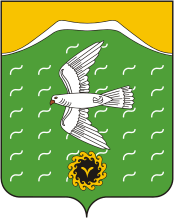 Администрация сельского поселения Кузяновский сельсовет муниципального района Ишимбайский район Республики БашкортостанСовет  урамы, 46,Көҙән  ауылы, Ишембай районы, Башкортостан Республикаһы453234Тел.; 8(34794) 73-243, факс 73-200.Е-mail: kuzansp@rambler.ru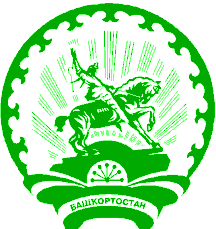 ул. Советская, 46,с.Кузяново, Ишимбайский район, Республика Башкортостан453234Тел.; 8(34794) 73-243, факс 73-200.Е-mail: kuzansp@rambler.ru